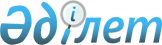 О внесении изменений в постановление Правительства Республики Казахстан от 21 мая 2014 года № 525 "О некоторых вопросах реализации Программы "Доступное жилье - 2020"Постановление Правительства Республики Казахстан от 20 января 2016 года № 19      Правительство Республики Казахстан ПОСТАНОВЛЯЕТ:



      1. Внести в постановление Правительства Республики Казахстан от 21 мая 2014 года № 525 «О некоторых вопросах реализации Программы «Доступное жилье – 2020» следующие изменения:



      заголовок изложить в следующей редакции:

      «О некоторых вопросах реализации Программы развития регионов до 2020 года»;



      преамбулу изложить в следующей редакции:

      «В целях дальнейшей реализации пилотного проекта по сносу аварийного жилья города Астаны в рамках Программы развития регионов до 2020 года Правительство Республики Казахстан ПОСТАНОВЛЯЕТ:»;



      подпункт 2) пункта 1 изложить в следующей редакции:

      «2) срок – 4 (четыре) года;»;



      пункт 2 изложить в следующей редакции:

      «2. Министерству финансов Республики Казахстан в установленном законодательством порядке при формировании республиканского бюджета на 2017 – 2019 годы предусмотреть выделение целевого текущего трансферта акимату города Астаны в сумме 20000000000 (двадцать миллиардов) тенге на обеспечение исполнения обязательств уполномоченной организации по возврату кредита перед акционерным обществом «Фонд национального благосостояния «Самрук-Қазына».



      2. Настоящее постановление вводится в действие со дня его подписания.      Премьер-Министр 

      Республики Казахстан                    К. Масимов
					© 2012. РГП на ПХВ «Институт законодательства и правовой информации Республики Казахстан» Министерства юстиции Республики Казахстан
				